Publicado en Madrid el 27/02/2020 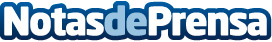 Hotel Clement Barajas triunfa con sus descuentos de hasta el 15% en reservas webA través de esta promoción sin precedentes, esta popular cadena hotelera de Madrid buscará incentivar la demanda de reservas online en sus más de 70 habitaciones, situadas a pocos minutos del Aeropuerto de Barajas y de los recintos feriales de IFEMADatos de contacto:Clement Hoteles+34 91 746 03 30Nota de prensa publicada en: https://www.notasdeprensa.es/hotel-clement-barajas-triunfa-con-sus Categorias: Viaje Madrid Entretenimiento Turismo E-Commerce Restauración Consumo http://www.notasdeprensa.es